Killermont EYCOur Vision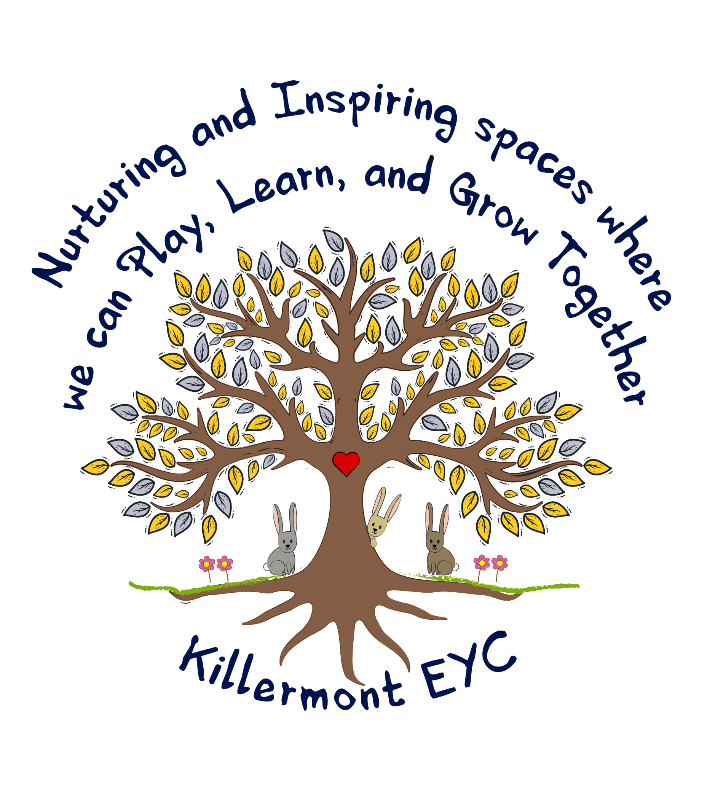 Our  Values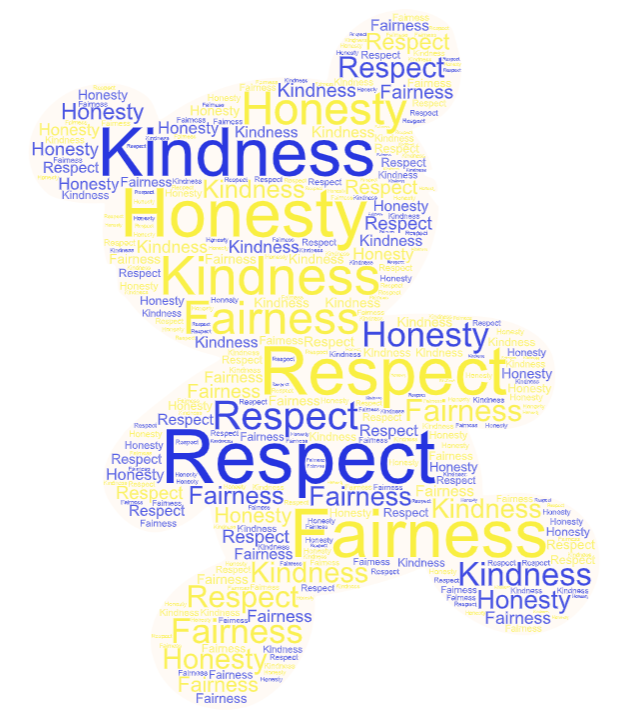 Our AimsAt Killermont EYC we aim to:Actively give children time to talk about their emotions, ensuring their physical and mental health is at the heart of everything we do.Provide a safe, fun and nurturing environment indoors and out, where children are encouraged to reach their full potential.Create an inclusive ethos where our children are celebrated as individuals and their needs and beliefs are respected.Have a skilled and motivated staff team that takes an active role in their professional development journey to ensure high quality interactions and experiences for children.Provide a curriculum indoors and out that will facilitate fun, play based experiences that promote independence and foster positive attitudes to learning.